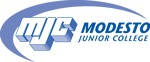 Learning Disability Testing Referral Form Disabled Student Program & Services (DSPS) Phone: 209-575-6225 (East)Fax: 209-575-6852 (East)(Completed by referring counselor/faculty & student then submitted to DSPS for an appointment)Date 	I am requesting to be tested for a learning disability with MJC DSPS counselors. To begin the process, the first session will be an intake assessment. I understand that the entire testing process will be confidential and will not be part of my academic records. I understand that DSPS tracks cases by name and W number. I understand that I must be an MJC student that is currently enrolled in order to receive services through the MJC DSPS office.Name: 	Phone/Contact 	 Student ID# 	Student Signature 	*************************************************************************************For use by MJC personnelReferred by: 	counselor/facultyReason(s) for referral: